	(UCP600)ICC 荷為替信用状に関する統一規則および慣例　注文書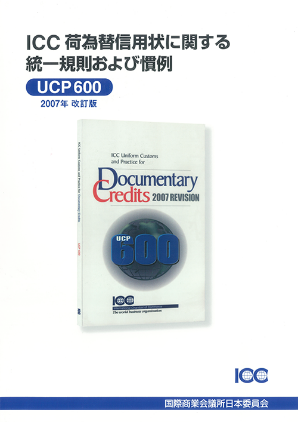 		　　	　【価　格】　　　　			　ICC日本委員会会員：1,800円　/　非会員：4,000円　(税込・送料別)　　　(A4判 68頁)  ** 書籍をご希望の場合は、以下の欄にご記入いただき、国際商業会議所 日本委員会宛にメール     もしくはFaxにてお申込みください。・・・・・・・・・・・・・・・・・・・・・・・・・・・・・・・・・・・・・・・・・・・・・・・・・・・・・・・・・・・・・・・・・・・・・・・・・・・・・・・・・・・・・・　　　　　　　　　　　　　　　　　　　　　　　　　　　　　　　　　　　　　　　　　　　　　　　　　　出版番号　600貴社・団体名：部署名：氏　名：住　所：〒連絡先：数 量：　　　　　　　　　　　　　　　　　　　冊【問合せ先】国際商業会議所　日本委員会 〒100-0005 　東京都千代田区丸の内３丁目２番２号　　丸の内二重橋ビル６階Tel : 03-3213-8585　　Fax : 03-3213-8589　　メールアドレス　: books@iccjapan.org